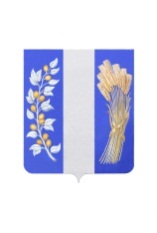 СОВЕТ ДЕПУТАТОВ МУНИЦИПАЛЬНОГО ОБРАЗОВАНИЯ«БИЧУРСКИЙ РАЙОН» РЕСПУБЛИКИ БУРЯТИЯБУРЯАД УЛАСАЙ «БЭШҮҮРЭЙ АЙМАГ» ГЭҺЭН НЮТАГАЙ       ЗАСАГАЙ БАЙГУУЛАМЖЫН ҺУНГАМАЛНУУДАЙ ЗҮБЛЭЛ»	РЕШЕНИЕот «28» апреля 2023 г.                                                                           № 516О даче согласия на принятие имущества в собственность Муниципального образования «Бичурский район», передаваемого из государственной собственности Республики БурятияВ целях обеспечения экономической самостоятельности Муниципального образования «Бичурский район», исполнения полномочий, определенных Федеральным законом от 06.10.2003 №131-ФЗ «Об общих принципах организации местного самоуправления в Российской Федерации», в соответствии с пунктами 1, 2, части 2, статьи 3, со статьей 10 Закона Республики Бурятия от 24.02.2004 № 637-III «О передаче объектов государственной собственности Республики Бурятия в иную государственную или муниципальную собственность и приеме объектов иной государственной или муниципальной собственности в государственную собственность Республики Бурятия или собственность муниципальных образований в Республике Бурятия», Совет депутатов муниципального образования «Бичурский район» РБ решил:1. Дать согласие на принятие имущества в собственность Муниципального образования «Бичурский район», передаваемого из государственной собственности Республики Бурятия, согласно приложению 1 к настоящему решению.2. Опубликовать (обнародовать) настоящее решение на информационных стендах Администрации муниципального образования «Бичурский район» Республики Бурятия и разместить на официальном сайте МО «Бичурский район» в сети Интернет.3. Настоящее решение вступает в силу со дня его официального опубликования (обнародования).4. Контроль за исполнением настоящего решения возложить на Совет депутатов муниципального образования «Бичурский район» РБ.Председатель Совета депутатов                                   МО «Бичурский район» РБ                                                               А.У. СлепнёвПриложение № 1к решению Совета депутатов МО «Бичурский район» РБот «28» апреля 2023 г. № 516Перечень имущества, принимаемогоиз государственной собственности Республики Бурятия в собственность Муниципального образования «Бичурский район»№ п/пНаименование товараКол-воЕд. изм.Цена за ед.1Горизонтальная гимнастическая скамья двойная разноуровневая, для выполнения испытаний «Сгибание и разгибание рук в упоре о гимнастическую скамью» и «Сгибание и разгибание рук в упоре о сиденье стула1шт.73 630,002Горизонтальная гимнастическая скамья с фиксацией ступней для выполнения испытания «Поднимание туловища из положения лежа на спине»1шт.56 595,003Информационная стойка с описанием нормативов испытаний (тестов) Всероссийского физкультурно-спортивного комплекса «Готов к труду и обороне»2шт.101 480,004Комплекс для выполнения испытания «Прыжок в длину с места толчком двумя ногами» с нанесенной разметкой не менее чем на 320 см1шт.45 416,005Комплекс для выполнения испытания «Рывок гири 16 кг» с организованной зоной безопасности 2 x 2 м и гирей, весом 16 кг1шт.47 546,006Мишень на стойках квадратная для тестирования инвалидов и лиц с ограниченными возможностями здоровья, габариты отверстия 1,5 x 1,5 м1шт.73 232,007Мишень на стойках круглая для выполнения испытания «Метание теннисного мяча в цель дистанция 6 м», диаметр отверстия 90 см1шт.77 356,008Перекладины стационарные разноуровневые для выполнения испытания «Подтягивание из виса на высокой перекладине»1шт.67 242,009Перекладины стационарные разноуровневые с упором для ног для выполнения испытания «Подтягивание из виса лежа на низкой перекладине»1шт.56 595,0010Помост для выполнения испытания «Сгибание-разгибание рук в упоре лежа на полу» с платформой для фиксации результатов выполнения испытания1шт.76 823,0011Турник-перекладина с регулируемой высотой от 90 см до 260 см для выполнения испытаний «Подтягивание из виса на высокой перекладине» и «Подтягивание из виса лежа на низкой перекладине» с упором для ног для тестирования инвалидов и лиц с ограниченными возможностями здоровья1шт.70 436,0012Брусья разноуровневые с возможностью занятий для инвалидов и лиц с ограниченными возможностями здоровья1шт.73 097,0013Комплекс для тренировки мышц верхнего плечевого пояса и мышц брюшного пресса1шт.62 451,0014Гимнастический снаряд «П-образный рукоход»1шт.47 546,0015Разнохватовый турник (три хвата)1шт.40 298,0016Резиновая плитка (1 x 1 м) с встроенным скрытным крепежным замком324м2594 540,0017Рукоход с изменением высоты и возможностью использования дополнительных аксессуаров (подвижные кольца) длиной 6 м, с вспомогательными рукоятками для инвалидов и лиц с ограниченными возможностями здоровья1шт.190 816,9418Уличный силовой тренажер для развития мускулатуры плечевого пояса с изменяемой нагрузкой из положения лежа1шт.193 945,0019Уличный кардиотренажер на все группы мышц с безынерционным нагрузочным механизмом1шт.143 364,0020Уличный силовой тренажер для развития мускулатуры спины, бицепса, пресса с изменяемой нагрузкой из положения сидя1шт.149 974,0021Уличный силовой тренажер для комбинированного жима на верхнюю и нижнюю часть тела, мышцы кора с изменяемой нагрузкой1шт.177 326,0022Уличный силовой тренажер для подтягивания и отжимания на брусьях с противовесом, с изменяемой нагрузкой1шт.137 509,0023Уличный тренажер для развития мышц ягодиц, голеней и бедер с безынерционным нагрузочным механизмом1шт.118 778,0024Уличный тренажер сдвоенный для разгибательных мышц спины и больших ягодичных мышц1шт.90 664,0025Гимнастический снаряд «Шведская стенка»1шт.44 227,00Всего: 2810886,94Всего: 2810886,94Всего: 2810886,94Всего: 2810886,94Всего: 2810886,94